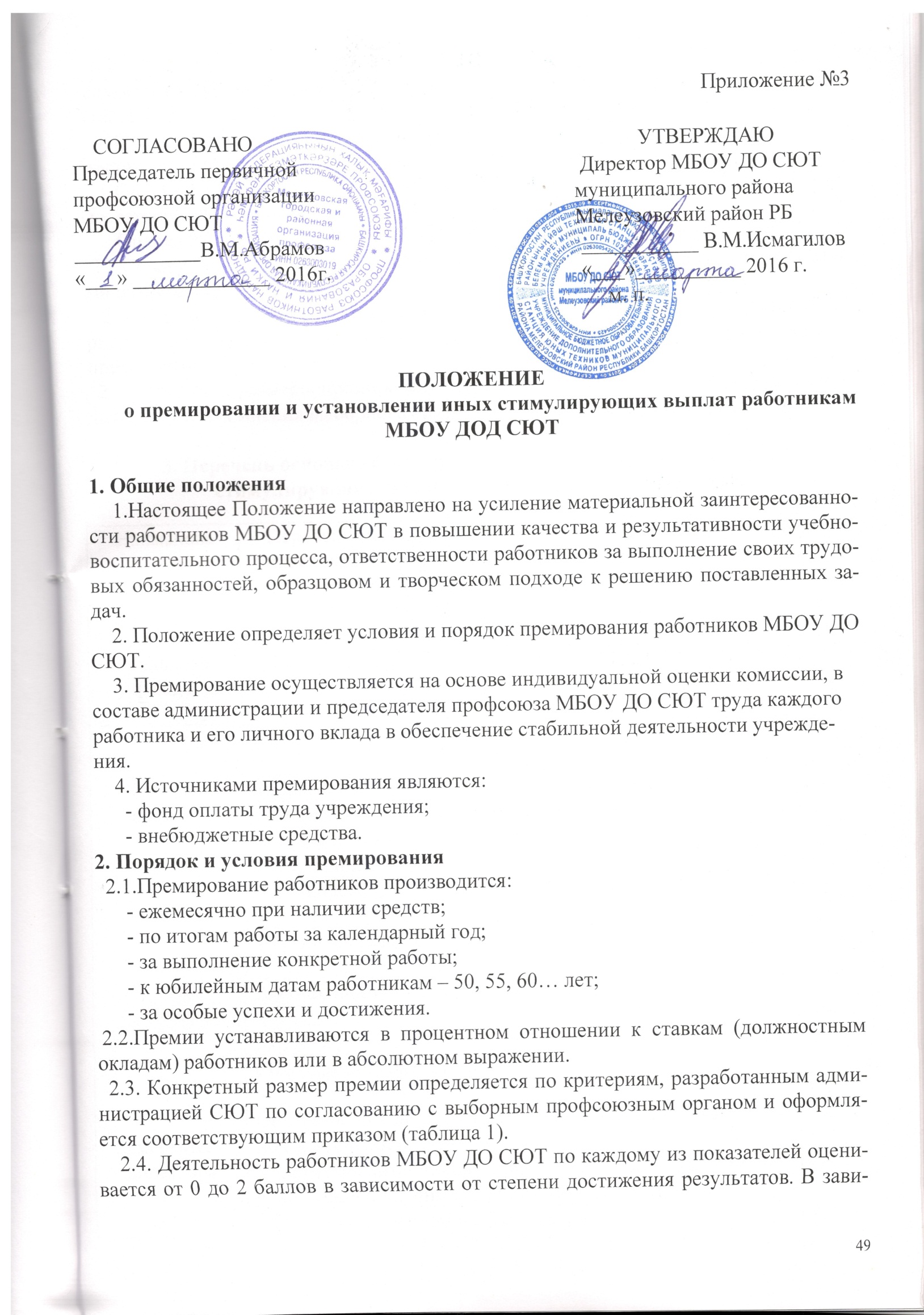 симости от суммы баллов определяется размер стимулирующих выплат и премий (таблица 2).      Оценка 2 балла – если результаты этого вида деятельности присутствуют, они достаточно эффективны, чтобы можно было проследить положительную динамику.      Оценка 1 балл – если результаты этого вида присутствуют, но они мало или недостаточно эффективны.      Оценка 0 баллов – если результаты этого вида деятельности отсутствуют. 2.5.Совокупный размер премий, выплачиваемых одному работнику, максимальными размерами не ограничивается.   2.6. К работникам МБОУ ДО СЮТ, имеющим дисциплинарные взыскания, в период их действия меры поощрения, предусмотренные настоящим положением, не применяются.  2.7. Порядок и размеры премирования руководителя учреждения определяет учредитель с учетом мнения выборного органа районной профсоюзной организации.              3. Перечень оснований для премирования и установления иных                        стимулирующих выплат работникам МБОУ ДО СЮТТаблица 1Таблица 2Таблица для определения размеров стимулирующих выплат и премий                               4. Порядок и условия депремирования     1. Премирование работников не производится в случаях невыполнения или ненадлежащего выполнения должностных обязанностей, нарушения трудовой дисциплины, правил внутреннего трудового распорядка, невыполнение планов работы, коллективного договора, других локальных актов МБОУ ДО СЮТ.Работникам, имеющим дисциплинарные взыскания, в период их действия, премии не выплачиваются.НаименованиекатегорииработниковобразовательногоучрежденияПеречень оснований для начисления стимулирующих выплат работникам образовательного учрежденияБаллы   1     2    3Все работникиНапряженность, сложность, интенсивность работы.     0-2Все работникиВыполнение особо важных (срочных) работ на срок их проведения        0-2Все работникиКачественная подготовка образовательного учреждения к новому учебному году (кабинетов) на год        0-2     разовоВсе работникиУчастие в общественной работе        0-2Все работникиДисциплина труда (без попадания в приказ)        0-2     разовоЗаместительдиректораПедагогические          работники   ВодительУборщик служебных помещенийСохранность контингента        0-2ЗаместительдиректораПедагогические          работники   ВодительУборщик служебных помещенийОрганизация контроля и диагностики образовательной деятельности в учреждении        0-2ЗаместительдиректораПедагогические          работники   ВодительУборщик служебных помещенийУчастие воспитанников в конкурсах, олимпиадах, соревнованиях, научно-практических конференциях       0-2ЗаместительдиректораПедагогические          работники   ВодительУборщик служебных помещенийУчастие педагогических работников в смотрах, конкурсах, конференциях, семинарах различного уровня       0-2ЗаместительдиректораПедагогические          работники   ВодительУборщик служебных помещенийНаличие призовых мест по итогам участия учреждения, педагогических работников, воспитанников в смотрах, конкурсах, конференциях, семинарах различного уровня       0-2ЗаместительдиректораПедагогические          работники   ВодительУборщик служебных помещенийОрганизация обучения детей и подростков с отклонениями в развитии       0-2ЗаместительдиректораПедагогические          работники   ВодительУборщик служебных помещенийОрганизация и проведение мероприятий, способствующих сохранению и восстановлению психического и физического здоровья учащихся (праздники здоровья, спартакиады, дни здоровья, туристические походы и т.п.)       0-2ЗаместительдиректораПедагогические          работники   ВодительУборщик служебных помещенийОрганизация каникулярного отдыха учащихся       0-2ЗаместительдиректораПедагогические          работники   ВодительУборщик служебных помещенийОбновление ассортимента образовательных программ       0-2ЗаместительдиректораПедагогические          работники   ВодительУборщик служебных помещенийПоложительная динамика роста квалификации педагогических работников учреждения по итогам аттестации       0-2ЗаместительдиректораПедагогические          работники   ВодительУборщик служебных помещенийПроведение методической учебы, семинаров, конференций, др. мероприятий по проблемам развития дополнительного образования       0-2ЗаместительдиректораПедагогические          работники   ВодительУборщик служебных помещенийОрганизация и проведение семинаров, совещаний по вопросам повышения качества образования       0-2ЗаместительдиректораПедагогические          работники   ВодительУборщик служебных помещенийОбеспеченность педагогов учреждения Республиканскими образовательными и досуговыми программами, рассчитанными на различные категории обучающихся       0-2ЗаместительдиректораПедагогические          работники   ВодительУборщик служебных помещенийСнижение (отсутствие) пропусков воспитанниками занятий без уважительных причин           0-2ЗаместительдиректораПедагогические          работники   ВодительУборщик служебных помещенийУровень взаимоотношений с воспитанниками, родителями, коллегами           0-2ЗаместительдиректораПедагогические          работники   ВодительУборщик служебных помещенийУчастие работника в экспериментальной, научно-методической, исследовательской работе           0-2 ЗаместительдиректораПедагогические          работники   ВодительУборщик служебных помещенийУчастие работника в семинарах, конференциях, методических объединениях           0-2ЗаместительдиректораПедагогические          работники   ВодительУборщик служебных помещенийИздательская деятельность работников           0-2ЗаместительдиректораПедагогические          работники   ВодительУборщик служебных помещенийУчастие работника в конкурсах:- на городском, районном уровне- на Республиканском уровне- на Международном уровне           0-2ЗаместительдиректораПедагогические          работники   ВодительУборщик служебных помещенийУчастие работника в открытых занятиях, мероприятиях:- на городском, районном уровне- на Республиканском уровне           0-2ЗаместительдиректораПедагогические          работники   ВодительУборщик служебных помещенийРазработка авторских, инновационных программ объединений           0-2ЗаместительдиректораПедагогические          работники   ВодительУборщик служебных помещенийСостояние здоровья воспитанников, использование в образовательно-воспитательном процессе здоровьесберегающих технологий           0-2ЗаместительдиректораПедагогические          работники   ВодительУборщик служебных помещенийПовышение квалификации, прохождение курсов повышения квалификации           0-2ЗаместительдиректораПедагогические          работники   ВодительУборщик служебных помещенийОрганизация и проведение консультативной психолого-педагогической работы с родителями по воспитанию детей в семье           0-2ЗаместительдиректораПедагогические          работники   ВодительУборщик служебных помещенийСостояние учебного кабинета           0-2 ЗаместительдиректораПедагогические          работники   ВодительУборщик служебных помещенийПроведение мероприятий:- внутри учреждения- на муниципальном уровне           0-2ЗаместительдиректораПедагогические          работники   ВодительУборщик служебных помещенийОхват детей мероприятиями в учебное время           0-2ЗаместительдиректораПедагогические          работники   ВодительУборщик служебных помещенийОхват детей в каникулярное время           0-2ЗаместительдиректораПедагогические          работники   ВодительУборщик служебных помещенийУчастие педагога в каникулярном отдыхе детей           0-2ЗаместительдиректораПедагогические          работники   ВодительУборщик служебных помещенийОбеспечение условий для организации образовательно-воспитательного процессаЗаместительдиректораПедагогические          работники   ВодительУборщик служебных помещенийВыполнение требований пожарной и электробезопасности, охраны труда и жизни           0-2ЗаместительдиректораПедагогические          работники   ВодительУборщик служебных помещенийКачество подготовки и организация ремонтных работ           0-2ЗаместительдиректораПедагогические          работники   ВодительУборщик служебных помещенийСвоевременное обеспечение необходимым инвентарем образовательно-воспитательного процесса           0-2ЗаместительдиректораПедагогические          работники   ВодительУборщик служебных помещенийОрганизация выставок           0-2ЗаместительдиректораПедагогические          работники   ВодительУборщик служебных помещенийОрганизация cпортивных мероприятий           0-2ЗаместительдиректораПедагогические          работники   ВодительУборщик служебных помещенийОрганизационная работа с педагогами отдела           0-2ЗаместительдиректораПедагогические          работники   ВодительУборщик служебных помещенийОбеспечение исправного технического состояния авто-мототранспорта           0-2ЗаместительдиректораПедагогические          работники   ВодительУборщик служебных помещенийОтсутствие ДТП, нарушений ПДД           0-2ЗаместительдиректораПедагогические          работники   ВодительУборщик служебных помещенийОперативность выполнения заявок по устранению технических неполадок           0-2ЗаместительдиректораПедагогические          работники   ВодительУборщик служебных помещенийВысокий уровень исполнительной дисциплины           0-2ЗаместительдиректораПедагогические          работники   ВодительУборщик служебных помещенийСодержание участка в соответствии с требованиями СанПиН           0-2ЗаместительдиректораПедагогические          работники   ВодительУборщик служебных помещенийПроведение санитарных уборок высокого качества           0-2    Педагоги дополнительного образования    Педагоги дополнительного образования1            40-50 баллов2            30-40 баллов3            20-30 баллов4            10-20 баллов5            До 10 баллов  Заместители руководителя  Заместители руководителя  Заместители руководителя1            20-24 баллов2            15-20 баллов3            10-15 баллов   4            До 10 баллов  Заведующие отделами  Заведующие отделами1            6-10 баллов2            4-6 баллов3            1-4 балла Водитель                                                                                                         Водитель                                                                                                        1            3-4 баллаУчебно-вспомогательный и обслуживающий персоналУчебно-вспомогательный и обслуживающий персонал1            5-6 баллов2            4-5 баллов3            1-3 балла